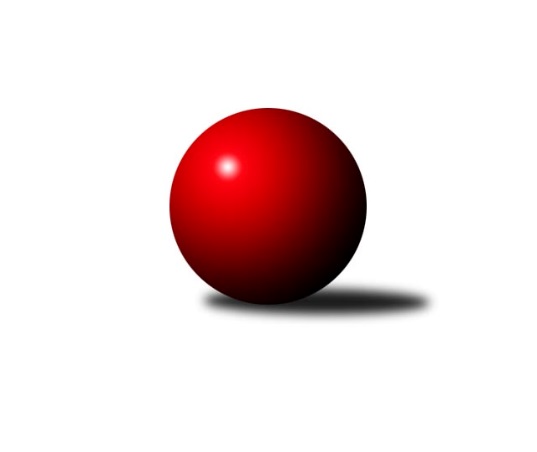 Č.14Ročník 2018/2019	8.2.2019Nejlepšího výkonu v tomto kole: 2621 dosáhlo družstvo: Loko Trutnov DVýchodočeská soutěž skupina A 2018/2019Výsledky 14. kolaSouhrnný přehled výsledků:České Meziříčí B	- Loko Trutnov D	4:12	2537:2621		7.2.Jilemnice A	- Nová Paka C	14:2	2252:2071		8.2.Vrchlabí D	- Rokytnice C	2:14	2263:2461		8.2.Tabulka družstev:	1.	Loko Trutnov D	14	10	1	3	129 : 95 	 	 2381	21	2.	Jilemnice A	13	10	0	3	148 : 60 	 	 2450	20	3.	Rokytnice C	14	10	0	4	151 : 73 	 	 2428	20	4.	Vrchlabí D	13	5	1	7	90 : 118 	 	 2318	11	5.	České Meziříčí B	14	5	0	9	94 : 130 	 	 2375	10	6.	Nová Paka C	14	0	0	14	44 : 180 	 	 2240	0Podrobné výsledky kola:	 České Meziříčí B	2537	4:12	2621	Loko Trutnov D	Jaroslav Novák	 	 209 	 204 		413 	 0:2 	 465 	 	230 	 235		Jiří Škoda	Roman Žuk	 	 226 	 182 		408 	 0:2 	 459 	 	242 	 217		Josef Doležal	Milan Brouček	 	 235 	 189 		424 	 0:2 	 428 	 	198 	 230		Jiří Ryšavý	Michal Horáček	 	 197 	 188 		385 	 0:2 	 441 	 	217 	 224		Zdeněk Khol	Ondřej Brouček	 	 232 	 230 		462 	 2:0 	 407 	 	223 	 184		Tomáš Fejfar	Jan Bernhard	 	 204 	 241 		445 	 2:0 	 421 	 	200 	 221		František Janktorozhodčí: Jaroslav ŠrámekNejlepší výkon utkání: 465 - Jiří Škoda	 Jilemnice A	2252	14:2	2071	Nová Paka C	Pavel Müller	 	 185 	 184 		369 	 2:0 	 360 	 	162 	 198		Daniel Válek	František Zuzánek	 	 183 	 185 		368 	 0:2 	 378 	 	192 	 186		Josef Antoš	Dušan Fajstauer	 	 193 	 185 		378 	 2:0 	 370 	 	169 	 201		Martin Pešta	Petr Čermák	 	 209 	 203 		412 	 2:0 	 363 	 	171 	 192		Jiřina Šepsová	Martin Voksa	 	 222 	 196 		418 	 2:0 	 297 	 	152 	 145		Jan Soviar	Karel Truhlář *1	 	 154 	 153 		307 	 2:0 	 303 	 	124 	 179		Eva Šurdovározhodčí: střídání: *1 od 51. hodu Květoslava MilotováNejlepší výkon utkání: 418 - Martin Voksa	 Vrchlabí D	2263	2:14	2461	Rokytnice C	Eva Kopecká	 	 174 	 177 		351 	 0:2 	 409 	 	221 	 188		Radek Novák	Filip Matouš	 	 199 	 174 		373 	 0:2 	 441 	 	232 	 209		Daniel Zuzánek	Petr Tomeš *1	 	 197 	 171 		368 	 0:2 	 422 	 	224 	 198		Jakub Kašpar	Miloslava Graciasová	 	 208 	 220 		428 	 2:0 	 393 	 	200 	 193		Věra Stříbrná	Pavel Gracias	 	 209 	 180 		389 	 0:2 	 399 	 	199 	 200		Zuzana Hartychová	Václav Vejdělek	 	 185 	 169 		354 	 0:2 	 397 	 	174 	 223		Ladislav Škaloudrozhodčí: Roman Trýznastřídání: *1 od 58. hodu Marie KuhováNejlepší výkon utkání: 441 - Daniel ZuzánekPořadí jednotlivců:	jméno hráče	družstvo	celkem	plné	dorážka	chyby	poměr kuž.	Maximum	1.	Petr Čermák 	Jilemnice A	442.13	298.9	143.2	3.7	5/6	(477)	2.	Zdeněk Novotný  nejst.	Rokytnice C	430.12	286.4	143.8	7.2	5/6	(476)	3.	Aleš Rolf 	Nová Paka C	426.47	295.5	130.9	5.8	5/6	(464)	4.	Pavel Müller 	Jilemnice A	417.64	287.0	130.6	9.5	6/6	(453)	5.	Jaroslav Vízek 	Rokytnice C	414.13	292.5	121.6	8.0	5/6	(445)	6.	Zdeněk Khol 	Loko Trutnov D	414.00	297.2	116.8	8.4	6/6	(444)	7.	Josef Doležal 	Loko Trutnov D	412.94	285.1	127.9	9.1	6/6	(459)	8.	Jakub Kašpar 	Rokytnice C	412.50	295.5	117.0	9.0	4/6	(428)	9.	František Jankto 	Loko Trutnov D	412.30	286.7	125.6	8.6	5/6	(469)	10.	Jiří Škoda 	Loko Trutnov D	410.33	286.3	124.0	8.6	6/6	(465)	11.	Daniel Zuzánek 	Rokytnice C	409.48	278.9	130.6	8.8	6/6	(450)	12.	Martin Voksa 	Jilemnice A	408.93	289.3	119.7	9.4	6/6	(479)	13.	František Zuzánek 	Jilemnice A	408.17	289.6	118.6	8.8	5/6	(431)	14.	Zuzana Hartychová 	Rokytnice C	407.42	288.6	118.8	8.8	5/6	(464)	15.	Milan Brouček 	České Meziříčí B	406.53	280.8	125.8	8.6	6/6	(438)	16.	Libor Šulc 	Jilemnice A	405.38	276.1	129.3	7.0	6/6	(424)	17.	Ondřej Brouček 	České Meziříčí B	402.90	271.5	131.4	7.8	5/6	(462)	18.	Jaroslav Pumr 	České Meziříčí B	401.90	287.9	114.0	10.3	5/6	(429)	19.	Jan Bernhard 	České Meziříčí B	400.79	285.8	115.0	9.8	6/6	(445)	20.	Pavel Gracias 	Vrchlabí D	400.17	282.8	117.4	11.4	6/6	(445)	21.	Filip Matouš 	Vrchlabí D	399.50	286.7	112.8	10.2	6/6	(427)	22.	Dušan Fajstauer 	Jilemnice A	396.63	276.3	120.3	9.6	4/6	(455)	23.	Tomáš Fejfar 	Loko Trutnov D	395.11	277.1	118.0	9.6	6/6	(439)	24.	Miloslava Graciasová 	Vrchlabí D	392.90	276.9	116.0	10.2	5/6	(446)	25.	Michal Horáček 	České Meziříčí B	392.10	275.7	116.4	10.0	6/6	(451)	26.	Věra Stříbrná 	Rokytnice C	389.15	278.6	110.6	12.4	5/6	(425)	27.	Václav Vejdělek 	Vrchlabí D	389.10	273.5	115.6	9.3	6/6	(455)	28.	Libuše Hartychová 	Rokytnice C	388.25	280.8	107.5	13.0	4/6	(422)	29.	Ladislav Škaloud 	Rokytnice C	387.63	280.6	107.0	12.9	4/6	(425)	30.	Lenka Havlínová 	Nová Paka C	386.85	278.9	108.0	12.9	4/6	(419)	31.	Marie Kuhová 	Vrchlabí D	385.10	274.6	110.5	11.8	5/6	(421)	32.	Roman Žuk 	České Meziříčí B	384.67	279.2	105.5	11.7	5/6	(439)	33.	Martin Pešta 	Nová Paka C	382.58	273.0	109.6	10.5	6/6	(405)	34.	Jiřina Šepsová 	Nová Paka C	380.03	269.0	111.0	12.2	6/6	(408)	35.	Eva Novotná 	Rokytnice C	374.30	277.3	97.0	14.2	5/6	(406)	36.	Eva Kopecká 	Vrchlabí D	372.73	270.6	102.1	13.1	5/6	(414)	37.	Daniel Válek 	Nová Paka C	369.88	270.5	99.4	13.2	6/6	(395)	38.	Eva Šurdová 	Nová Paka C	345.63	254.5	91.2	16.4	6/6	(380)	39.	Vladimír Pavlík 	Loko Trutnov D	340.30	237.4	102.9	13.9	5/6	(395)	40.	Jan Soviar 	Nová Paka C	333.73	244.6	89.1	19.6	6/6	(383)		Lukáš Sýs 	Jilemnice A	437.38	293.5	143.9	6.8	2/6	(464)		Stanislav Hartych 	Rokytnice C	426.00	283.0	143.0	9.0	1/6	(426)		Petr Janouch 	Rokytnice C	422.00	280.0	142.0	5.0	1/6	(422)		Radek Novák 	Rokytnice C	414.17	294.0	120.2	11.5	3/6	(478)		Jaroslav Šrámek 	České Meziříčí B	414.13	293.5	120.6	8.3	3/6	(449)		Martin Štryncl 	Nová Paka C	408.00	287.0	121.0	7.0	1/6	(408)		Petr Tomeš 	Vrchlabí D	402.00	279.0	123.0	9.0	1/6	(402)		Karel Truhlář 	Jilemnice A	385.00	271.5	113.5	9.5	2/6	(387)		Josef Antoš 	Nová Paka C	384.00	278.5	105.5	31.0	3/6	(453)		Petr Horáček 	Jilemnice A	380.33	273.1	107.3	12.7	3/6	(407)		Jan Slovík 	Loko Trutnov D	379.50	266.5	113.0	12.0	2/6	(397)		Jiří Ryšavý 	Loko Trutnov D	378.39	267.9	110.5	12.8	3/6	(431)		Jaroslav Novák 	České Meziříčí B	376.38	269.3	107.1	10.3	3/6	(458)		Jitka Graciasová 	Vrchlabí D	367.00	268.0	99.0	14.0	1/6	(367)		Jiří Procházka 	Loko Trutnov D	365.00	263.0	102.0	11.5	2/6	(385)		Květoslava Milotová 	Jilemnice A	364.00	267.5	96.5	14.0	2/6	(383)		Petr Vávra 	Nová Paka C	354.00	257.3	96.7	16.9	2/6	(385)		Jiří Novák 	České Meziříčí B	353.00	242.0	111.0	9.0	1/6	(353)		Matěj Ditz 	Rokytnice C	339.00	252.0	87.0	23.0	1/6	(339)		Mirek Horák 	Vrchlabí D	326.00	246.3	79.7	22.3	3/6	(341)Sportovně technické informace:Starty náhradníků:registrační číslo	jméno a příjmení 	datum startu 	družstvo	číslo startu4957	Petr Čermák	08.02.2019	Jilemnice A	3x
Hráči dopsaní na soupisku:registrační číslo	jméno a příjmení 	datum startu 	družstvo	Program dalšího kola:15. kolo11.2.2019	po	17:00	Jilemnice A - Vrchlabí D (dohrávka z 13. kola)	14.2.2019	čt	17:00	Rokytnice C - České Meziříčí B	15.2.2019	pá	17:00	Loko Trutnov D - Jilemnice A	Nejlepší šestka kola - absolutněNejlepší šestka kola - absolutněNejlepší šestka kola - absolutněNejlepší šestka kola - absolutněNejlepší šestka kola - dle průměru kuželenNejlepší šestka kola - dle průměru kuželenNejlepší šestka kola - dle průměru kuželenNejlepší šestka kola - dle průměru kuželenNejlepší šestka kola - dle průměru kuželenPočetJménoNázev týmuVýkonPočetJménoNázev týmuPrůměr (%)Výkon4xJiří ŠkodaTrutnov D4655xDaniel ZuzánekRokytnice C112.314413xOndřej BroučekČ. Meziříčí B4625xJiří ŠkodaTrutnov D111.984653xJosef DoležalTrutnov D4593xOndřej BroučekČ. Meziříčí B111.264622xJan BernhardČ. Meziříčí B4453xJosef DoležalTrutnov D110.534596xDaniel ZuzánekRokytnice C4413xMartin VoksaJilemnice 110.154184xZdeněk KholTrutnov D4413xMiloslava GraciasováVrchlabí D109428